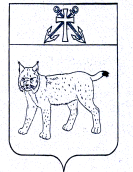 ПРОЕКТАДМИНИСТРАЦИЯ УСТЬ-КУБИНСКОГОМУНИЦИПАЛЬНОГО ОКРУГАПОСТАНОВЛЕНИЕс. Устьеот __________                                                                                                          № ___О  создании  координационного совета по развитию добровольчества(волонтёрства)   на   территории Усть-Кубинского муниципального  округаС целью развития и поддержки добровольчества (волонтёрства) на территории Усть-Кубинского муниципального округа, на основании ст. 42 Устава округа администрация округаПОСТАНОВЛЯЕТ:	1.		Создать координационный совет по развитию добровольчества (волонтёрства) на территории Усть-Кубинского муниципального округа.2.		Утвердить:2.1.	Положение о координационном совете по развитию добровольчества (волонтёрства) на территории Усть-Кубинского муниципального округа согласно приложению  1 к настоящему постановлению.2.2.	Состав координационного совета по развитию добровольчества (волонтёрства) на территории Усть-Кубинского муниципального округа согласно приложению  2 к настоящему постановлению.3.		Настоящее постановление вступает в силу со дня его официального опубликования.Глава округа 								              И.В. БыковПриложение  1Положениео координационном совете по развитию добровольчества (волонтёрства) на территории Усть-Кубинского муниципального округаI. Общие положения1.1. Координационный совет по развитию добровольчества (волонтёрства) на территории Усть-Кубинского муниципального округа (далее – координационный совет) является постоянно действующим совещательным органом, обеспечивающим согласованную деятельность администрации округа, учреждений муниципального образования и общественных объединений по вопросам развития и поддержки добровольчества (волонтёрства) на территории Усть-Кубинского муниципального округа.1.2. В своей деятельности координационный совет руководствуется Конституцией Российской Федерации, федеральными конституционными законами,  федеральными законами, актами Президента Российской Федерации, актами Правительства Российской Федерации,  нормативно-правовыми актами регионального и муниципального уровня, Положением о Координационном совете по развитию добровольчества (волонтерства) на территории Усть-Кубинского муниципального округа (далее – Положение).II. Основные задачи и права координационного совета2.1. Основными задачами координационного совета являются:- обеспечение координации действий органов местного самоуправления учреждений, а так же  общественных объединений, направленных на развитие добровольчества (волонтёрства) на территории Усть-Кубинского муниципального округа;- подготовка рекомендаций по развитию инфраструктуры поддержки добровольчества на муниципальном уровне;- анализ потребности финансовых и иных ресурсов, связанных с организацией и поддержкой системы стимулирования добровольческой деятельности, реализацией мер и мероприятий, направленных на развитие добровольчества;- подготовка рекомендаций и внесение в установленном порядке предложений по совершенствованию законодательства в области развития добровольчества (волонтёрства);- организация информационного взаимодействия между органами местного самоуправления, учреждениями и общественными объединениями.2.2. Координационный совет имеет право:- привлекать в установленном порядке специалистов исполнительных органов, учреждений и общественных объединений для участия в работе координационного совета по комплексному анализу проблем добровольчества (волонтёрства), обеспечению выполнения принятых им решений;- запрашивать у органов местного самоуправления, учреждений и региональных общественных объединений информацию по вопросам добровольчества (волонтёрства), отнесенным к деятельности координационного совета;- приглашать на свои заседания руководителей и должностных лиц органов местного самоуправления, учреждений и представителей региональных общественных объединений, заслушивать их отчеты о проводимой работе по развитию и поддержке добровольчества (волонтёрства);- создавать с участием заинтересованных представителей органов местного самоуправления рабочие группы для подготовки документов по вопросам добровольчества (волонтёрства), проведения экспертиз, научных исследований, материалов по отдельным проблемам добровольчества (волонтёрства);- участвовать в рассмотрении вносимых предложений по развитию и поддержке добровольчества (волонтёрства) и готовить заключения по этим предложениям.III. Структура координационного совета и организация его работы3.1. Состав координационного совета утверждается постановлением Администрации Усть-Кубинского муниципального округа.3.2. Заседания координационного совета проводятся по мере необходимости, но не реже одного раза в год.3.3. Заседание координационного совета считается правомочным, если на нем присутствует более половины его членов.3.4. Решение координационного совета принимается в соответствии с задачами координационного совета, указанными в пункте 2.1 настоящего Положения, большинством голосов присутствующих на заседании членов координационного совета и оформляется протоколом. Протокол подписывается председателем координационного совета, а в случае его отсутствия – заместителем председателя координационного совета или по их поручению одним из членов координационного совета. Копии протоколов координационного совета направляются в соответствующие органы и организации в 10-дневный срок после проведения заседания координационного совета.При равенстве голосов членов координационного совета голос председательствующего на заседании является решающим.3.5. Решения координационного совета, принятые в пределах его полномочий, являются рекомендательными для органов местного самоуправления, учреждений, общественных объединений, обеспечивающих реализацию добровольческих (волонтёрских) мероприятий на территории Усть-Кубинского муниципального округа.Составкоординационного совета по развитию добровольчества (волонтёрства) на территории Усть-Кубинского муниципального округаБыков И.В., глава округа, председатель координационного совета;Комарова Е.Б., заместитель главы, начальник отдела культуры, туризма и молодежи администрации округа, заместитель председателя координационного совета;Чижикова Т.В., директор МУ «Усть-Кубинский молодежный центр», секретарь координационного совета.Члены координационного совета:	Братанова М.А., директор МУ «Усть-Кубинский центр культуры и библиотечного обслуживания»;	Демидова М.В., начальник Богородского территориального отдела администрации округа;	Евстафеев Л.Б, начальник управления имущественных отношений администрации округа;	Зернова А.В., директор БУ СО ВО «Комплексный центр социального обслуживания населения Усть-Кубинского района» (по согласованию);	Лебедева Т.А., начальник Троицкого территориального отдела администрации округа;	Ножихина Е.Н., начальник Устьянского территориального отдела администрации округа;	Семичев А.О., первый заместитель главы округа;	Семенов В.В., начальник Высоковского территориального  отдела администрации округа;	Сковородкина Т.Н., начальник финансового управления администрации округа;	Смирнова О.В., начальник управления образования администрации округа;	Смирнов А.Л., директор МУ «Центр физкультуры и спорта»;	Спиров В.С., исполняющий обязанности главного врача БУЗ ВО «Усть-Кубинская ЦРБ» (по согласованию);	Субботина О.Н., специалист по работе в Усть-Кубинском округе Общероссийского общественно-государственного движения детей и молодежи «Движение Первых» (по согласованию);	Тепляшова А.Д., председатель организации Усть-Кубинское районное отделение всероссийской общественной организации ветеранов (пенсионеров) войны, труда, вооруженных сил и правоохранительных органов (по согласованию);	Фомичев С.Н., заместитель главы округа;	Шарова О.Н., начальник отдела экономики, отраслевого развития и контроля администрации округа;	Шибаева М.П., председатель Представительного Собрания округа (по согласованию);	Широков А.А., начальник отдела безопасности, мобилизационной работы, ГО и ЧС администрации округа;	Широкова И.Ю., начальник отделения занятости населения по Усть-Кубинскому району (по согласованию).Утвержденопостановлением администрации округа от _________ № ____Утвержденпостановлением администрации округа от __________ № _____Приложение  2Утвержденпостановлением администрации округа от __________ № _____Приложение  2